2023金重獎急重症單位根本原因分析(RCA)競賽辦法活動名稱: 急重症單位根本原因分析觀摩賽(RCA)
簡章下載請見網站：http://www.tweccm.org.tw/Award或掃QR code
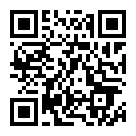 活動目的:提升急重症單位根本原因分析之執行能力，藉由年會觀摩賽之形式，讓醫院急重症單位更能對RCA的手法有更深一層的認識，進一步減少醫療誤失，增進病患安全。競賽日期及地點：2023年10月14-15日台大醫院國際會議中心報名截止日期：2023年7月31日，報名不限名額，審核後公告參賽限額10隊。
 甄選結果：2023年9月15日於兩會網站公告。
參賽原則: E-mail 報名。
1.每家醫院不限報名一隊。2.每隊不超過4人，請註明聯絡人。3.參賽隊伍請務必消去日期/時間/人名或醫院名避免醫療糾紛。4.投稿須知：請於報名時提供: (一)中英文題目 (二)中文作者姓名及服務單位。
(三)負責人姓名、服務單位、職稱、電話、email。             (四)本論文需載明報告者，並以1，2，3表示不同醫院單位。
發表方式：每組10~15分鐘(依籌委會規劃)
時間到前1 分鐘按短鈴通知，時間到按長鈴，請即結束。
逾時報告部分不計分，也不扣分。備註:凡參加團體競賽獲選者，實體出席報名大會會議可享會員價(九月份開放會議報名)。RCA報告版本:不拘，可參考VA/NCPS版本。競賽獎金:金重獎：NT$10,000；銀獎：NT$5,000；銅獎：NT$2,500。年會表揚典禮後前三名頒發獎狀，第一名並致贈獎盃。
特優獎三名，頒發獎狀乙張。
凡參賽作品另編寫為原著或綜論論文投稿兩會醫學雜誌『台灣急重症醫學雜誌
Resuscitation & Intensive Care Medicine』並出刊後額外加發獎勵金。聯絡學會: 中華民國重症醫學會:02-2371-3319、2371-3831；tsccm@ms32.hinet.net台灣急救加護醫學會:02-2311-4573；seccm.tw@msa.hinet.net2023急重症單位根本原因分析(RCA) 觀摩賽報名表參賽編號: 由學會填寫參賽編號：由學會填寫參賽機構：說明:依設定格式填寫，以不超過3000個中文字(含空白、英文、標點符號及換行符號)為原則，請以報名系統計算為準。本摘要請儘量以條列式書寫，避免使用表格及圖檔。如果必須使用縮寫或特殊符號，請在第一次出現該縮寫或符號後加上註解。本摘要內容需與所繳交之電子檔內容一致，以免權益受損。2023急重症單位根本原因分析(RCA)書面審查評分項目2023急重症單位根本原因分析(RCA)現場發表評分項目機構名稱聯絡人姓名單位聯絡手機E-mail報告者□同聯絡人單位________ 聯絡手機__________ E-mail:____________□同聯絡人單位________ 聯絡手機__________ E-mail:____________□同聯絡人單位________ 聯絡手機__________ E-mail:____________中文主題英文主題關鍵字(5個以內)團體成員姓名/醫院單位具體成效(請簡要說明本主題的有形效益，如減少多少支出/縮短多少時間…等，若無請寫無)(請簡要說明本主題的有形效益，如減少多少支出/縮短多少時間…等，若無請寫無)(請簡要說明本主題的有形效益，如減少多少支出/縮短多少時間…等，若無請寫無)壹、計畫一、
(一)
    1.
      (1)貳、問題結構與對策措施探討參、對策行動過程肆、成果表現伍、檢討分類配分配分主題選定1.主題重要性2.文獻引用適切性3.目標設定合理性20% 20% RCA改善過程1.問題分析探討深入程度2.適當地運用手法3.對策用心及完整程度4.資料收集完整60% 60% 書面撰寫品質1.報告內容前後連貫、清楚具邏輯性2.活動說明易於瞭解3.圖表及文字清楚明瞭20% 20% 總分總分100% 分類配分主題選定1.主題重要性2.目標設定合理性10% 內容合理性1. ”時序性”及”應有作為”2. IDT決策樹及風險矩陣分析3.根本原因改善是否合理4. 是否針對系統問題分析5.魚頭魚骨的合理性6. 魚骨分支間的因果關係7. 安全屏障及改善方案說明60% 現場發表1.報告內容前後連貫、清楚2.分析清楚易於瞭解3. 發表人之表現30% 評審特別加分1~5分1~5分總分總分100% 